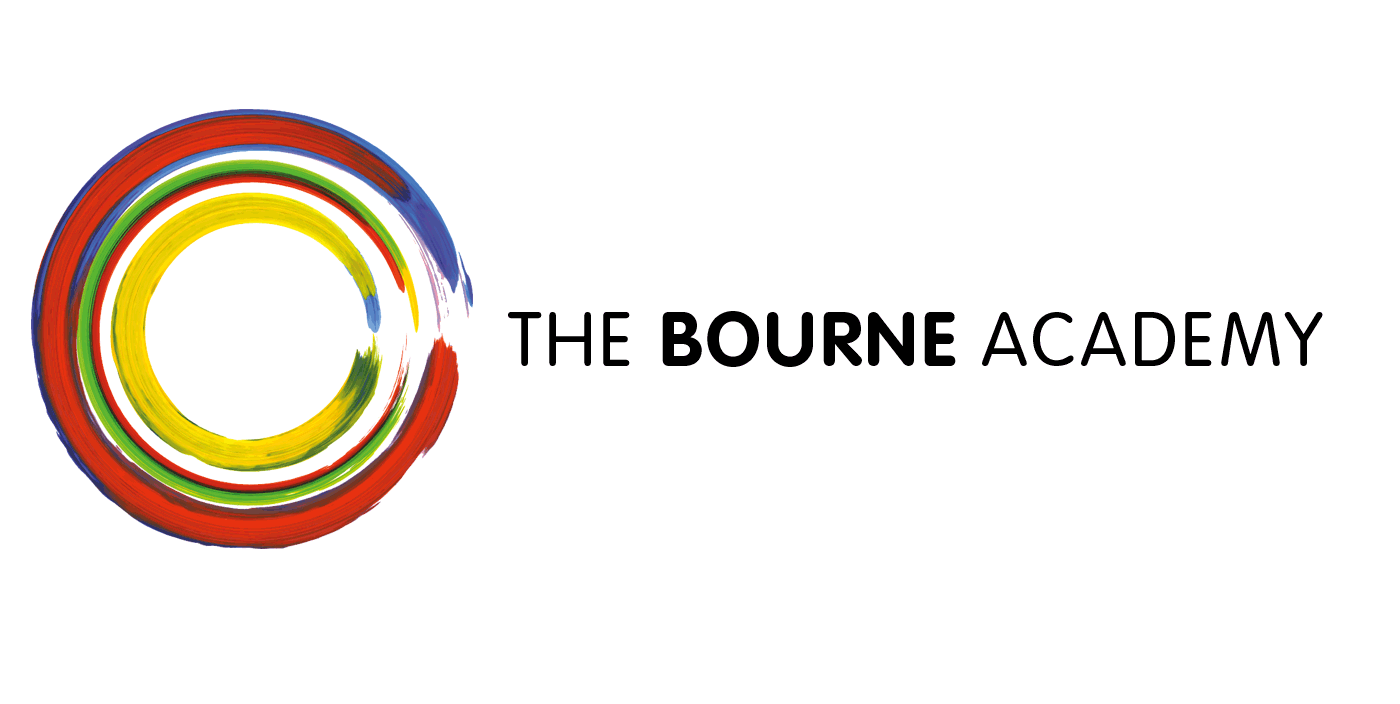 Role:	Clerk to the Governing BodyCasual (as and when required)The Clerk’s main role is to provide professional clerking services to the Governing Body and its main committees.You will:Be able to take accurate minutes to produce professionally presented minutes for distributionCollate and distribute agenda and associated paperwork in advance of meetingsBe available to take minutes at 15-20 meetings per year. Meetings normally take place early evenings and late afternoonsProvide procedural and legal advice and guidanceGood listening, oral, literacy and computer skills are essential along with being reliable and a keen interest in education.For an application pack please e-mail HR@thebourneacademy.com. Both these posts is subject to enhanced DBS checks.